REQUERIMENTO Nº 34/2019Requer Voto de Pesar pelo falecimento do Sr. Alberto Silva, ocorrido recentemente. Senhor Presidente, Nos termos do Art. 102, Inciso IV, do Regimento Interno desta Casa de Leis, requeiro a Vossa Excelência que se digne a registrar nos Anais desta Casa de Leis voto de profundo pesar pelo falecimento do Sr. Alberto Silva, no último dia 10 de janeiro. Requeiro, ainda, que desta manifestação seja dada ciência aos seus familiares, encaminhando cópia do presente à Rua Riachuelo, 1052, Centro.Justificativa:Berto ou Piracicaba, como era carinhosamente conhecido tinha 93 anos, vindo a falecer no dia 10 de janeiro do corrente. Era viúvo da sra. Amália Scomparin Silva. Deixa inconsoláveis os filhos Berenice, Beatriz, Vitorinha, Ângela e Alberto. Além de parentes e muitos amigos.Benquisto por todos os familiares e amigos, seu passamento causou grande consternação e saudades; todavia, sua memória há de ser cultuada por todos que em vida o amaram.Que Deus esteja presente nesse momento de separação e dor, para lhes dar força e consolo.É, pois, este o Voto, através da Câmara de Vereadores, em homenagem póstuma e em sinal de solidariedade.Plenário “Dr. Tancredo Neves”, em 10 de janeiro de 2019. Gustavo Bagnoli-vereador-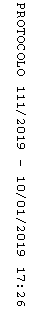 